Пресс-релиз6 апреля 2020 годаО досрочной выплате пенсий и ЕДВ через кредитные организации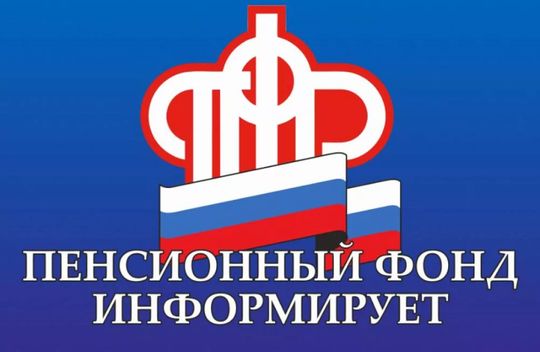 Управление ПФР в Колпинском районе сообщает о досрочной выплате пенсий и ЕДВ через кредитные организации.В рамках принятия мер по обеспечению санитарно-эпидемиологического благополучия населения в период нерабочих дней установленных по 30 апреля в Санкт-Петербурге и Ленинградской области все выплаты, по линии Пенсионного Фонда России, через кредитные организации будут осуществлены 10 апреля, независимо от района и фактической даты получения пенсии.